Evaluation Questionnaire of the Meeting in Gravina in Puglia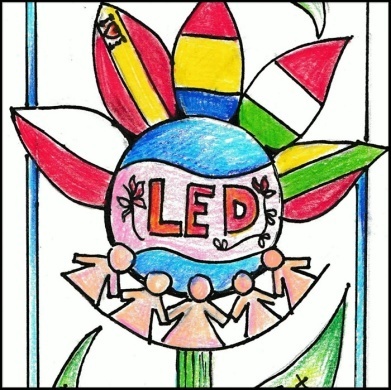 This questionnaire is an introduction to the process of evaluation. Questions that you are going to answer will be helpful in expressing your expectations connected to our partnership. Country: …………… Please fill in:           1                  2                       3                   4                   5  Very Low          Low          	Medium    	  High		  Very hig _______________________________________________________1. General organization during the meeting   Duration and timing of the meeting:    1, 2, 3, 4, 5Domestic arrangements (accommodation, meals etc.)    1, 2, 3, 4, 5 Any other comments, suggestions for next meeting, for the future: 1, 2, 3, 4, 5The subjects discussed were relevant: 1, 2, 3, 4, 52.The activitiesFacilitated understanding of the objectives and work plan for the next period : 1, 2, 3, 4, 5The meeting fulfilled the established objectives: 1, 2, 3, 4, 5The meeting fulfilled my personal expectations : 1, 2, 3, 4, 5What activities/subjects did you find most useful?  What activities/subjects did you find least useful? Organization of practical activities at each project meeting: 1, 2, 3, 4, 52.Quality of European partnership Effective communication amongst partners: 1, 2, 3, 4, 5 Development of teamwork, of positive attitudes: 1, 2, 3, 4, 5The commitment to the project by each partner (fulfilling the responsibilities set out for this project meeting, quality of the presentations and products, sharing responsibility for the meeting) 1, 2, 3, 4, 5Intercultural interaction: 1, 2, 3, 4, 53.Management and coordination The information (on tasks, materials for the meeting etc.) received before the meeting from the coordinator: 1, 2, 3, 4, 5The coordinator facilitate understanding of the objectives and work plan for the next period: 1, 2, 3, 4, 5The coordinator facilitates communication and collaboration between partners: 1, 2, 3, 4, 5 Everyone was encourages to contribute to discussion: 1, 2, 3, 4, 5Any other comments, suggestions for next meeting, for the future: 4. What will You take home with you? Good memories of hosting town/country New ideas and inspiration for further work  Useful discussion/information/exchange of experience, ideas, methods  New contacts/friends New partners/ideas for other projects and activities New knowledge/information about different European people and civilizations Good atmosphere Motivation for doing this New ideas for implementing and coordination European projects 9 Other